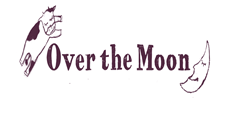 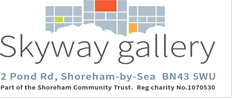 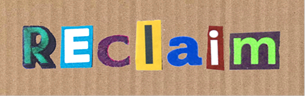 My EcobricksMy name is                                                                             My age (optional) is        I have made         eco brick(s)My eco bricks are made from          people’s plastic rubbishThe plastic for my eco bricks was collected over        days